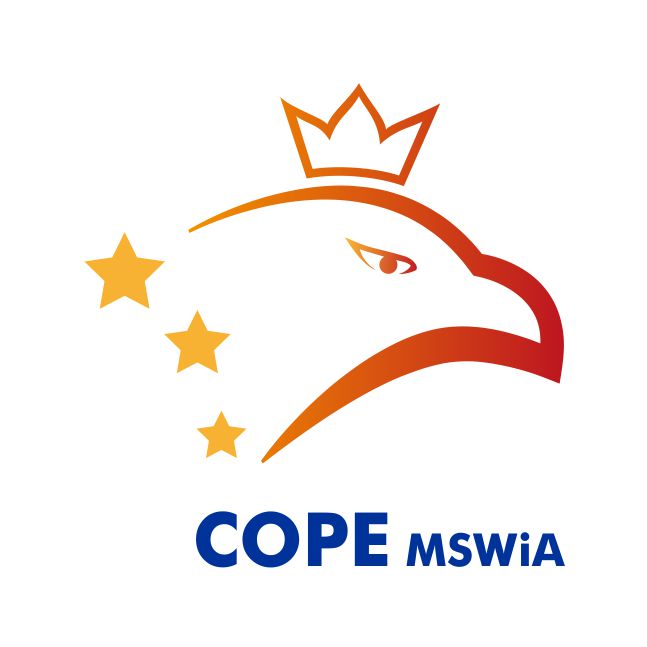 Zatwierdzam:Dokument podpisany kwalifikowanym podpisem elektronicznymMariusz KasprzykDyrektorWARSZAWA 2017Informacje wstępne	3Podstawowa wersja symbolu	4Dopuszczalna wersja symbolu	5Kolorystyka	6Kolorystyczne wersje symbolu	7Apla	10Niedopuszczalne wersje symbolu	11Kontakt	12W celu zapewnienia wizualnej odrębności oraz ułatwienia identyfikacji graficznej Centrum Obsługi Projektów Europejskich Ministerstwa Spraw Wewnętrznych i Administracji wprowadza się logo jednostki opisane poniżej.Niniejsza publikacja stanowi księgę symbolu graficznego Centrum Obsługi Projektów Europejskich Ministerstwa Spraw Wewnętrznych i Administracji opisującą kluczowe elementy identyfikacji wizualnej jednostki możliwe do zastosowania przy tworzeniu firmowych materiałów informacyjnych i promocyjnych.Opracowanie jest przeznaczone zarówno dla pracowników Centrum Obsługi Projektów Europejskich Ministerstwa Spraw Wewnętrznych i Administracji, jak i dla odbiorców zewnętrznych, Klientów i interesariuszy jednostki.Symbol Centrum Obsługi Projektów Europejskich Ministerstwa Spraw Wewnętrznych i Administracji przedstawia stylizowaną głowę orła w stylizowanej koronie wraz z trzema stylizowanymi gwiazdkami nawiązującymi do elementu flagi Unii Europejskiej. Symbol uzupełniony jest akronimem nazwy jednostki umiejscowionym w jego dolnej części.W przypadku produkcji wielkoformatowych, publikacji, wydawnictw, druków lub materiałów informacyjnych i promocyjnych dopuszczalne jest zastosowanie symbolu Centrum Obsługi Projektów Europejskich Ministerstwa Spraw Wewnętrznych i Administracji w postaci graficznej z pełną nazwą jednostki.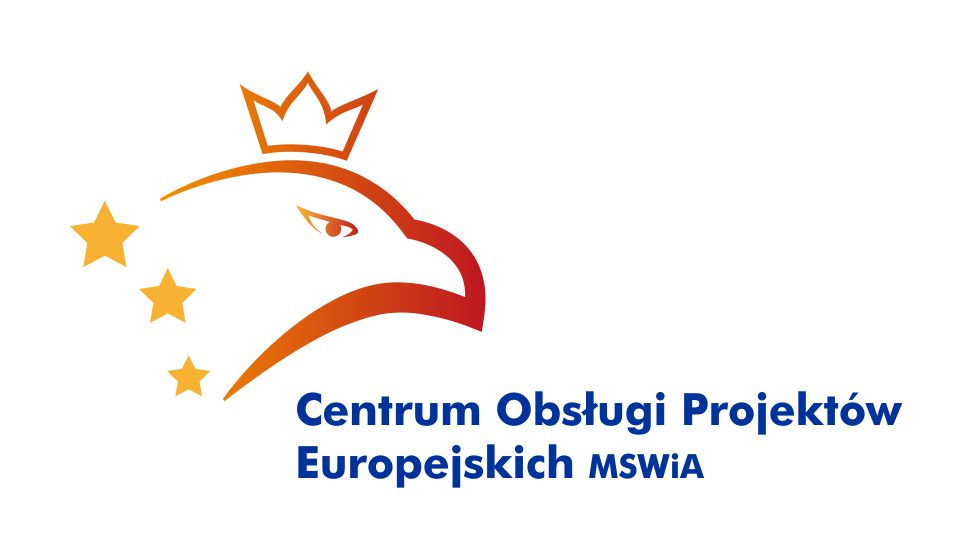 Podstawowymi kolorami zastosowanymi w symbolu Centrum Obsługi Projektów Europejskich Ministerstwa Spraw Wewnętrznych i Administracji są: żółty, czerwony i granatowy. Stylizowana głowa orła w koronie została wykonana z wykorzystaniem gradientu o parametrach wskazanych poniżej.W publikacjach, wydawnictwach, drukach i materiałach informacyjnych i promocyjnych możliwe jest wykorzystanie również kolorów jednolitych, odpowiadających kolorystyce publikacji. Kolory nie powinny odbiegać od kolorów podstawowych, wymienionych w poniższej tabeli. Gradient: RGB: 243 / 146 / 0 RGB: 190 / 22 / 34Symbol Centrum Obsługi Projektów Europejskich Ministerstwa Spraw Wewnętrznych i Administracji we wszystkich wersjach kolorystycznych przedstawia stylizowaną głowę orła w stylizowanej koronie wraz z trzema stylizowanymi gwiazdkami nawiązującymi do elementu flagi Unii Europejskiej i uzupełniony jest akronimem nazwy jednostki.Poniższe wersje kolorystyczne można stosować tam, gdzie niewskazane lub niemożliwe jest zastosowanie podstawowej, pełnokolorowej wersji symbolu.Dopuszcza się stosowanie uroczystych wersji kolorystycznych z wykorzystaniem koloru złotego i srebrnego. Dopuszczalne wersje kolorystyczne w kontrze (na ciemnym tle, niekoniecznie czarnym):Jeżeli jest to możliwe symbol Centrum Obsługi Projektów Europejskich Ministerstwa Spraw Wewnętrznych i Administracji należy umieszczać na białym tle. W przypadku konieczności zastosowania ciemnego tła należy zastosować symbol w kontrze. Niezależnie od koloru tła należy zadbać o przedstawienie symbolu w odpowiednim kontraście. W przypadku wyboru koloru tła innego niż czarny lub biały, jeżeli jest to możliwe należy ograniczać się do kolorów składowych symbolu.CENTRUM OBSŁUGI PROJEKTÓW EUROPEJSKICH
MINISTERSTWA SPRAW WEWNĘTRZNYCH i ADMINISTRACJIul. Rakowiecka 2a02-517 Warszawatel. 22 542 84 05fax 22 542 84 44www.copemswia.gov.pl Księga ZnakuSPIS TREŚCIINFORMACJE WSTĘPNEPODSTAWOWA WERSJA SYMBOLUDOPUSZCZALNA WERSJA SYMBOLUKOLORYSTYKABiałyŻółtyCzerwonyGranatowyCzarnyRGB255 / 255 / 255249 / 178 / 51190 / 22 / 340 / 51 / 1530 / 0 / 0CMYK0 / 0 / 0 / 00 / 35 / 85 / 018 / 100 / 90 / 8100 / 93 / 0 / 00 / 0 / 0 / 100HexFFFFFFF9B233BE1622003399000000KOLORYSTYCZNE WERSJE SYMBOLU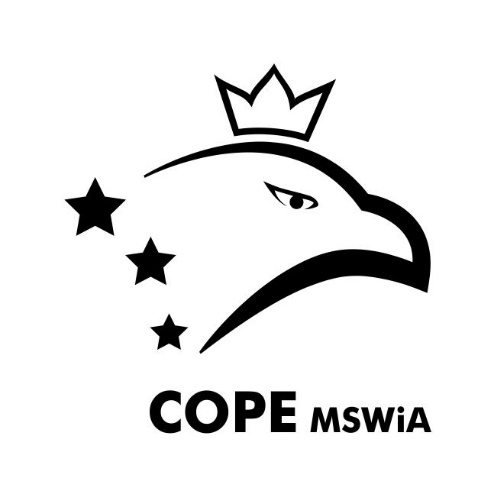 Wersja monochromatyczna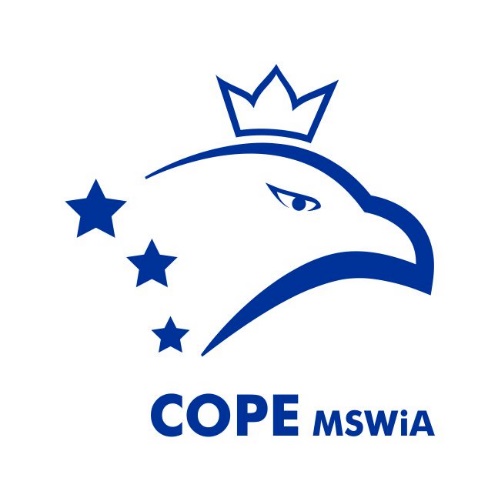 Wersja jednokolorowaKOLORYSTYCZNE WERSJE SYMBOLU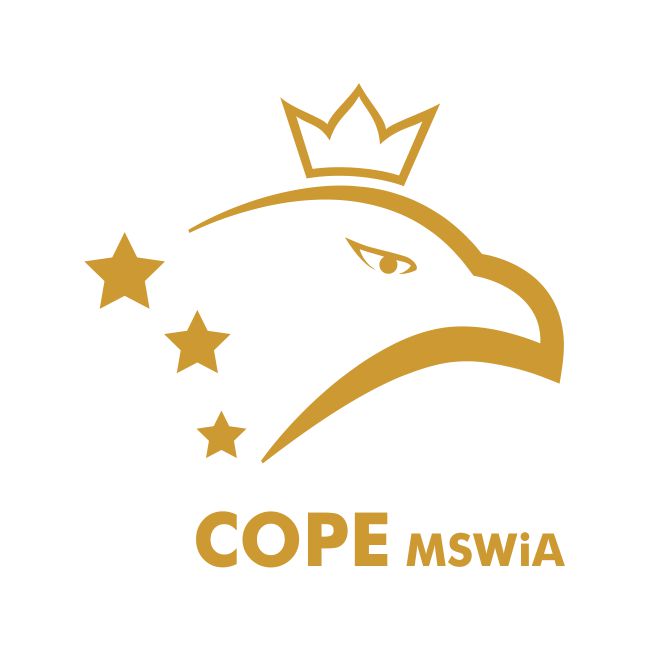 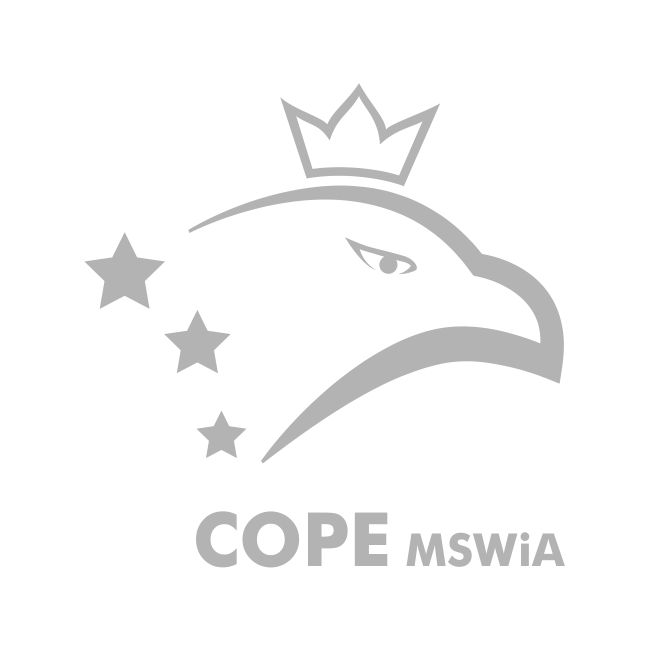 KOLORYSTYCZNE WERSJE SYMBOLU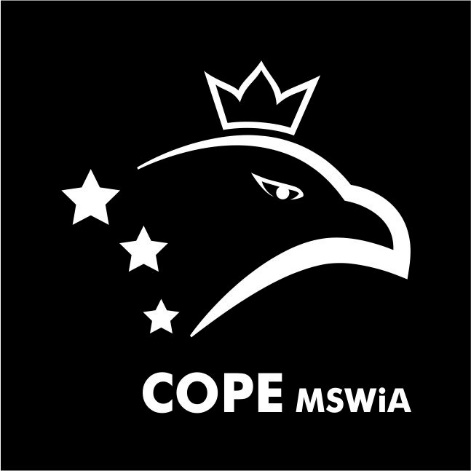 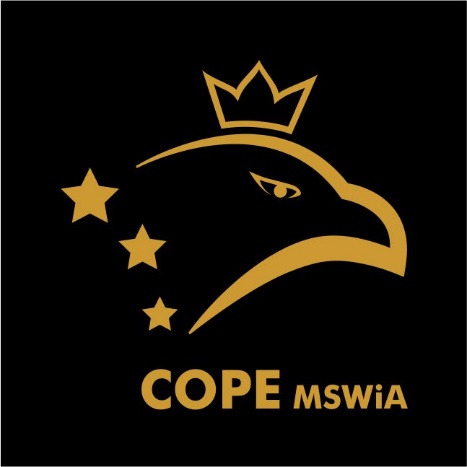 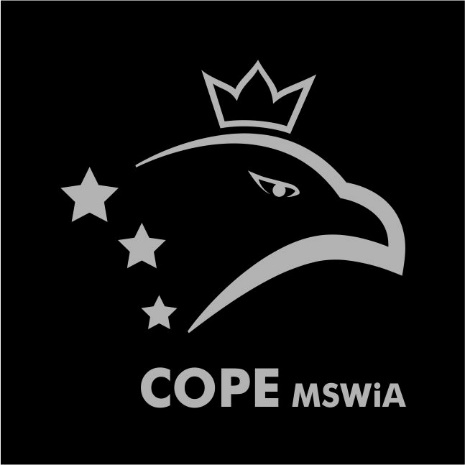 APLANasycenieTło kolorowe (niekoniecznie w odcieniach szarości)0%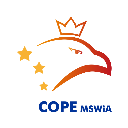 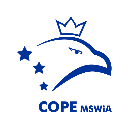 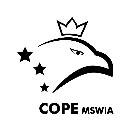 10%20%30%40%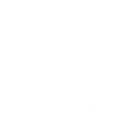 50%60%70%80%90%100%NIEDOPUSZCZALNE WERSJE SYMBOLUNie należy zmieniać kolorystyki elementów symbolu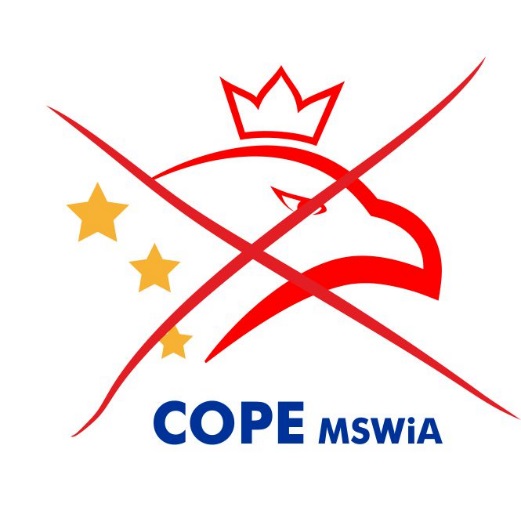 Nie należy zmieniać proporcji symbolu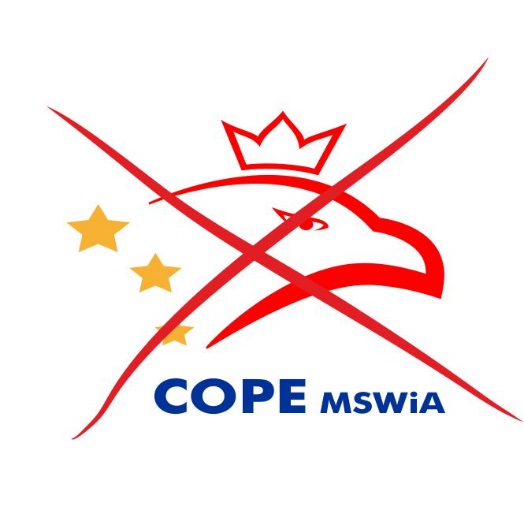 Nie należy zmieniać proporcji poszczególnych elementów symbolu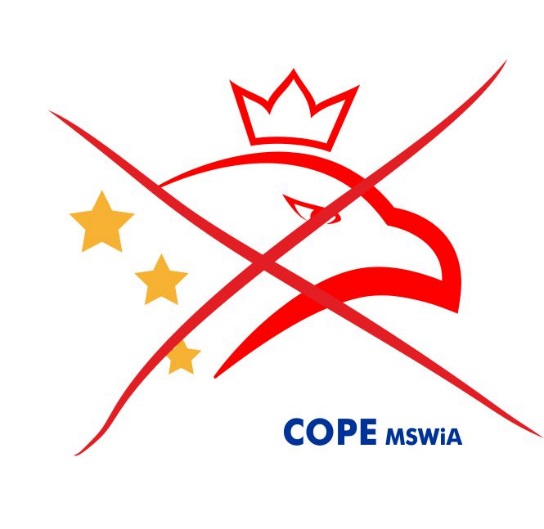 Nie należy obracać symbolu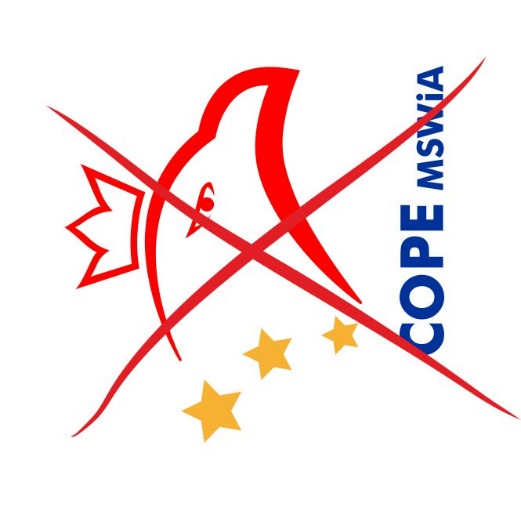 Nie należy używać innej czcionkiw elemencie tekstowym symbolu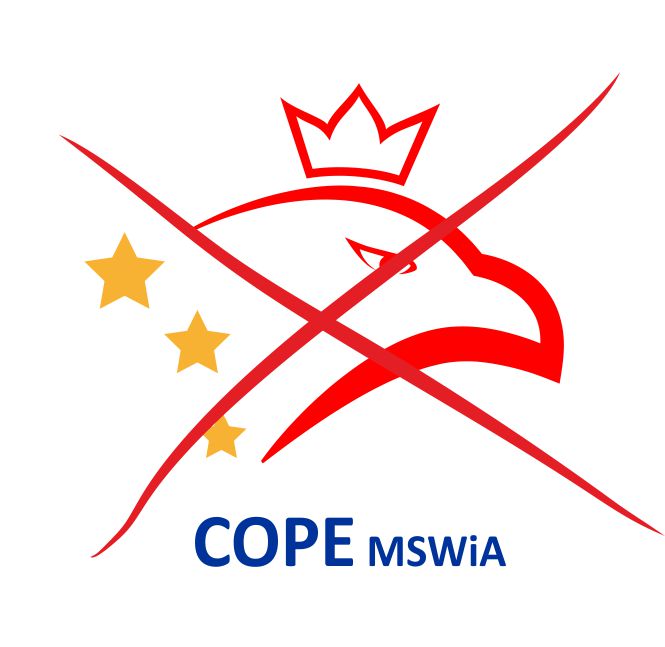 Nie należy umieszczać symbolu na tle innym niż zalecane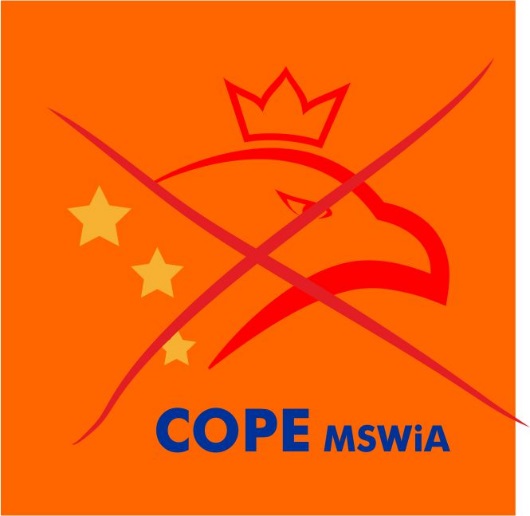 KONTAKT